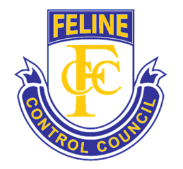 FCCV Championship Cat Show Entry Form 2022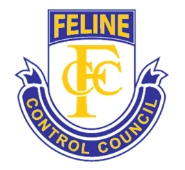 FCCV Championship Cat Show Entry Form 2022EXHIBITOREXHIBIT’S REG. №Has this cat been Immunised?        BREEDCLASS ENTEREDEXHIBIT & TITLECOLOURSEXDATE OF BIRTHSIREDAMBRED BYOWNERSIGNATUREFCCV APPROVED                            OWN CAGE  & SIZECage Size(Please Circle)Cage Size(Please Circle)SIGNATUREFCCV APPROVED                            OWN CAGE  & SIZE62CM 76CMDATE   CATALOGUE   EXHIBITOREXHIBIT’S REG. №Has this cat been Immunised?        BREEDCLASS ENTEREDEXHIBIT & TITLECOLOURSEXDATE OF BIRTHSIREDAMBRED BYOWNERSIGNATUREFCCV APPROVED                            OWN CAGE  & SIZECage Size(Please Circle)Cage Size(Please Circle)SIGNATUREFCCV APPROVED                            OWN CAGE  & SIZE62CM 76CMDATE   CATALOGUE   